RESULTADO – TOMADA DE PREÇON° 2023412TP52960HEMUO Instituto de Gestão e Humanização – IGH, entidade de direito privado e sem fins lucrativos, classificadocomo Organização Social, vem tornar público o resultado da Tomada de Preços, com a finalidade de adquirirbens, insumos e serviços para o HEMU - Hospital Estadual da Mulher, com endereço à Rua R-7, S/N, SetorOeste, Goiânia, CEP: 74.125-090.Bionexo do Brasil LtdaRelatório emitido em 21/12/2023 14:28CompradorIGH - HEMU - Hospital Estadual da Mulher (11.858.570/0002-14)Rua R 7, esquina com Av. Perimetral s/n - Setor Oeste - GOIÂNIA, GO CEP: 74.530-020Relação de Itens (Confirmação)Pedido de Cotação : 325326714COTAÇÃO Nº 52960 - MATERIAL MEDICO - HEMU DEZ/2023Frete PróprioObservações: *PAGAMENTO: Somente a prazo e por meio de depósito em conta PJ do fornecedor. *FRETE: Só serão aceitas propostascom frete CIF e para entrega no endereço: RUA R7 C/ AV PERIMETRAL, SETOR COIMBRA, Goiânia/GO CEP: 74.530-020, dia e horárioespecificado. *CERTIDÕES: As Certidões Municipal, Estadual de Goiás, Federal, FGTS e Trabalhista devem estar regulares desde a datada emissão da proposta até a data do pagamento. *REGULAMENTO: O processo de compras obedecerá ao Regulamento de Compras doIGH, prevalecendo este em relação a estes termos em caso de divergência.Tipo de Cotação: Cotação NormalFornecedor : Todos os FornecedoresData de Confirmação : TodasValidade CondiçõesFaturamento Prazo deFornecedordadeFreteObservaçõesMínimoEntregaProposta PagamentoA G LIMAGOIÂNIA - GOArtagivan Lima - (62) 99294-8535LIMA@MEDICALPRINT.COM.BRMais informações1dias após12R$ 0,000011/12/202330 ddlCIFnullconfirmaçãoComercial Cirurgica RioclarenseLtda- SPJAGUARIÚNA - SP2 dias apósconfirmaçãoR$ 500,0000R$ 300,000019/12/2023 15/30/45 ddl CIFnullDeyvison Santos - nulldeyvison.santos@rioclarense.com.brMais informaçõesPEDIDO SOMENTE SER? ATENDIDO A PRAZOMEDIANTE ANALISE DE CREDITO VALIDA??ODO DEPARTAMENTO FINANCEIRO E ACONFIRMA??O DE DISPONIBILIDADE DOESTOQUE CONTATO DO VENDEDOR: (62)99499Ello Distribuicao Ltda - EppGOIÂNIA - GOWebservice Ello Distribuição - (62)1 dias apósconfirmação34525/12/202311/12/202330 ddl30 ddlCIFCIF4009-2100comercial@ellodistribuicao.com.br1714Mais informaçõesTELEVENDAS3@ELLODISTRIBUICAO.COM.BRGleidson Rodrigues RanulfoEireli - EppGOIÂNIA - GOGleidson Rodrigues Ranulfo - 622dias apósR$ 300,0000nullconfirmação3093-5116diagnostica.go@hotmail.comMais informaçõesHIPROMED-MORIAHCOMERCIO, IMPORTACAO ESERVICOS LTDABELO HORIZONTE - MGDANIEL REIS - 31 2551-5525vendas01@hipromed.com.brMais informações10 diasapósR$ 1.000,000011/12/2023 30/42/54 ddl CIFnullconfirmaçãoMedlinn Hospitalares Ltda - MeGOIÂNIA - GOADEMILTON DANTAS - 6239454005 R$ 1.000,0000comercial@medlinn.com.br10 diasapósconfirmação6731/01/202411/12/202330 ddl30 ddlCIFCIFnullMais informaçõesOdontomed Industria ComercioLtdaGOIÂNIA - GODavi de Souza - 62983281055adm@antonelleodontomed.com.brMais informações5 dias apósconfirmaçãoR$ 400,0000R$ 150,0000DAVI 62983281055 62993376363Pablo Ferreira Dos Santos04079917198GOIÂNIA - GOPablo Ferreira Santos - 6238771635pasan@pasanhospitalar.comMais informações1 dias apósconfirmação815/12/202330 ddlCIFnullProgramaçãode EntregaPreço PreçoUnitário FábricaProdutoCódigoFabricanteEmbalagem FornecedorComentárioJustificativaRent(%) Quantidade Valor Total Usuário;- Ativa NãoPULSEIRA TERMICABRANCA -respondeu o e-mail deRosana DeOliveiraPULSEIRA ADULTO SCANBANDBRANCA ROLO - UNIDADEADULTO/INFANTILAJUSTAVEL -MEDICAL PRINT -MEDICAL PRINTROLO DE 200UNIDADEShomologação.- Microrar Não 76,0000 0,0000atende asR$R$R$Moura9837955-CAIXAA G LIMA30 Unidade2.280,000021/12/202312:56condiçoes depagamento.TotalParcial:R$30.02.280,0000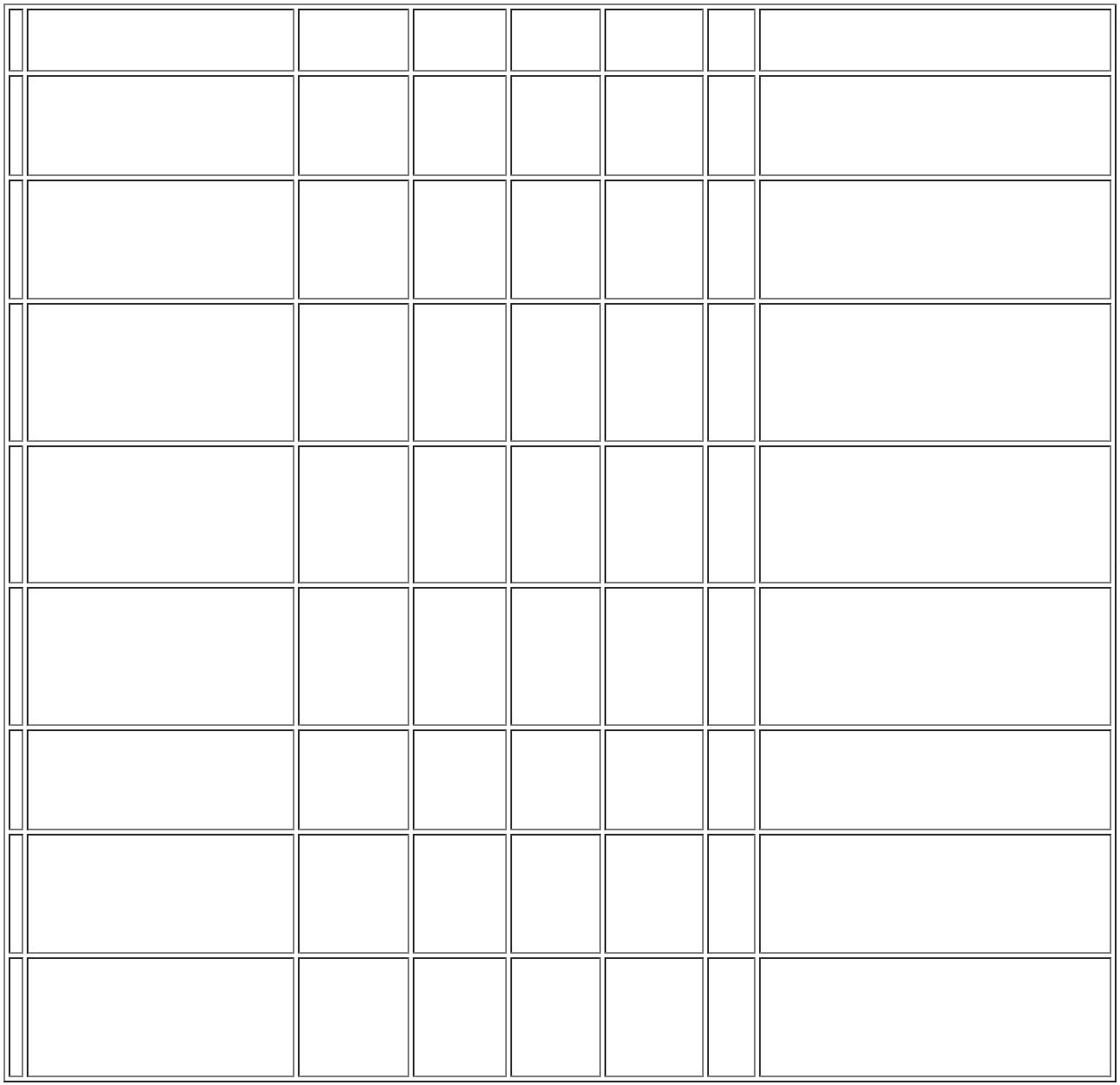 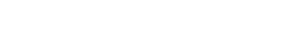 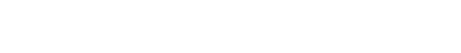 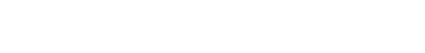 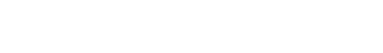 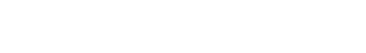 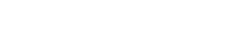 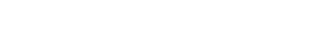 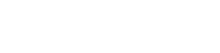 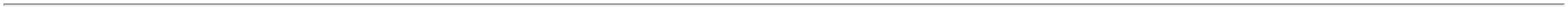 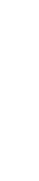 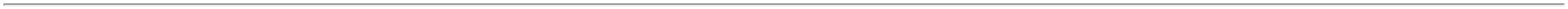 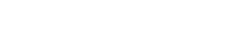 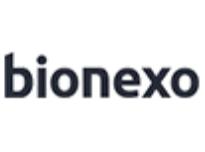 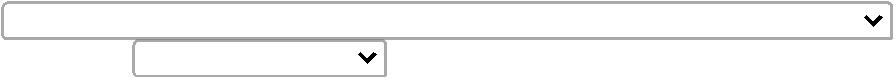 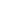 Total de Itens da Cotação: 131Total de Itens Impressos: 1Programaçãode EntregaPreço PreçoUnitário FábricaProdutoCódigoFabricanteEmbalagem FornecedorComentárioJustificativaRent(%) Quantidade Valor Total UsuárioADESIVO FIXADOR ESTERIL P/PUNCAO VEN PERIF 5 X 7,4CM - - CURATIVO ESTÉRILPARA FIXAÇÃO DE CATETERPERIFÉRICO; - COMPOSTOPOR TECIDO MACIO; -ADESIVO HIPOALERGÊNICO; -PERMEÁVEL A TROCA GASOSAE IMPERMEÁVEL;- CirúrgicaFernandes eCBS NãoRosana DeOliveiraMouraCONTAMINANTES EXTERNOS;IV FIX FIXADORESTL P/CATETERPERIFERICOC/100UNHB004244164, 3Matende asComercialCirurgicaRioclarenseLtda- SP-ENCAIXE PARA O HUB Econdições depagamento. -AngularRespondeuincorretamenteo itemR$R$R$2SEGURANÇA EM TORNO DO 17079CATETER E TUBOSCONECTORES; - FITA DEESTABILIZAÇÃO DECATETERES E TUBULAÇÕESINCORPORADA À COBERTURA;-PACOTEnull2000 Unidade1,4746 0,00002.949,200021/12/202312:56solicitado.-REGISTRO NO MINISTÉRIODA SAÚDE (ANVISA); -TAMANHO IGUAL OUSUPERIOR A 5,0 X 7,4CENTÍMETROS. -MARCAS/MODELOS A TÍTU;- Sol-MillenniumRespondeuincorretamenteo itemsolicitado. -CirúrgicaFernandes eCBS Nãoatende ascondições depagamento. - 0,6290 0,0000Ferreira &Rosana DeOliveiraMouraAGULHA 25X5C/DISP SEG CXC/100UN - ECLIPSE,BDComercialCirurgicaRioclarenseLtda- SPAGULHA DESC C/ DISP DER$R$R$4SEGURANCA 25G (0,50MM) X 63990(25MM) --PCnull10000 Unidade6.290,0000121/12/202312:56Lima Nãorepondeu o e-mail dehomologação.-H M BorgesEncontra-secomirregularidadefiscal.;- CirúrgicaRosana DeOliveiraMouraFernandes,Med Center eCientifica Nãoatende ascondições depagamento.ComercialCirurgicaRioclarenseLtda- SPAGULHA PERIDURALTUOHY 17GX3 1/2C/25UN 408358, BDAGULHA P/ ANESTESIAPERIDURAL N 17G - UNIDADER$R$1037805-PCnull25 Unidade R$ 769,750030,7900 0,000021/12/202312:56;- CirúrgicaFernandes eCientifica Nãoatende ascondições depagamento. - 30,7900 0,0000Ativa NãoRosana DeOliveiraMouraComercialCirurgicaRioclarenseLtda- SPAGULHA P/ ANESTESIAPERIDURAL N 18G - BISELTUCHY - UNIDADEAGULHA PERIDURALTUOHY 18GX3 1/2C/25UN 408359, BDR$R$1137806-CAIXAnull25 Unidade R$ 769,750021/12/202312:56repondeu o e-mail dehomologação.;- CM,Sensorial eAngular Nãorepondeu o e-mail dehomologação.Rosana DeOliveiraMoura-HDL,ComercialCirurgicaRioclarenseLtda- SPAPARELHO DEBARBEAR DESC PCTC/5UN, MAXICORAlfalagos,Medicor,Logmed,Alfalagos Ltda,CBS, MedAPARELHO P/ TRICOTOMIADESCARTAVEL - UNIDADER$R$141263-PACOTEnull100 Unidade R$ 105,79001,0579 0,000021/12/202312:56Center eCoop.UnimedNão atende ascondições depagamento.;- Polar FixNão atende ascondições depagamento. -Expressmedical 29,0534 0,0000Não repondeuRosana DeOliveiraMouraBANDAGEMAUTOADERENTE5CMX4,5M COBAN LF2082 HB004672265,ComercialCirurgicaRioclarenseLtda- SPBANDAGEM CORPORALADESIVA ELASTICA APROX 5M 37810R$R$1285--PACOTECAIXAnullnull5 UnidadeR$ 145,267010CM - UNIDADE21/12/202312:563Mo e-mail dehomologação.CATETER INTRAVENOSOPERIFÉRICO Nº20C/DISPOSITIVO SEGURANÇA -ATOXICO, APIROGENICO,ESTÉRIL, EMBALADO19688CATETER INSYTEAUTOGUARD20GX1,16 C/50UN,BDComercialCirurgicaRioclarenseLtda- SP;- Med Center,Hospfar,CirúrgicaR$R$1200 UnidadeR$Rosana DeOliveiraMoura4,1200 0,00004.944,0000>Fernandes,Dimaster, HDLe GO.MED Nãoatendem ascondições depagamento. -T. D. & V,21/12/202312:56INDIVIDUALMENTE. COMRG.MS DEVERÁ CONTERDISPOSITIVO DE SEGURANÇAQUE ATENDA A NR 32 EPORTARIA 1748/2011. -UNIDADEMedlevensohn,Sensorial, FourMed e Import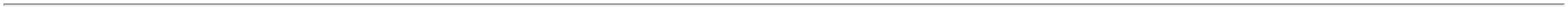 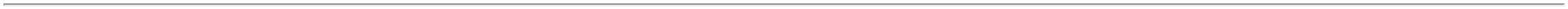 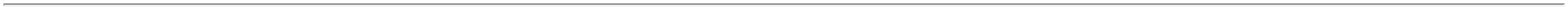 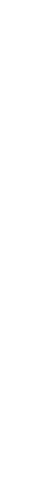 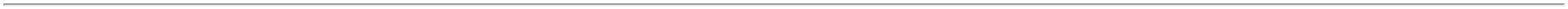 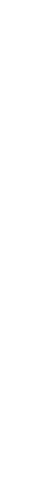 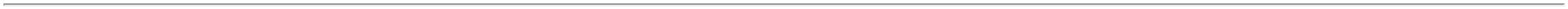 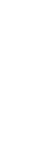 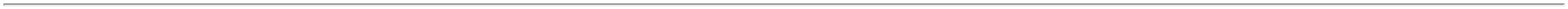 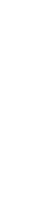 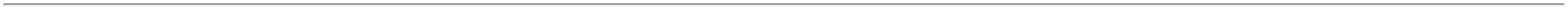 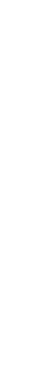 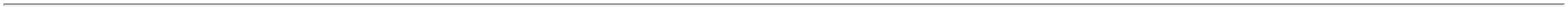 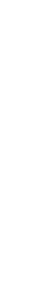 Não repondeuo e-mail dehomologação.-H M BorgesEncontra-secomirregularidadefiscal.;-Hospidrogas,Medlevensohn,Hospfar,CirúrgicaFernandes,Dimaster,CATETER INTRAVENOSOPERIFÉRICO Nº24DISPOSITIVO SEGURANÇA ->ATOXICO, APIROGENICO,ESTÉRIL, EMBALADOINDIVIDUALMENTE. COM RG. 19690MS. DEVERÁ CONTERDISPOSITIVO DE SEGURANÇAQUE ATENDA A NR 32 EPORTARIA 1748/2011 -UNIDADECientifica eSanté Nãoatendem ascondições de 1,9600 0,0000pagamento. -Megamix, MedCenter, T. D. &V, Ativa,Rosana DeOliveiraMouraCATETERANGIOCATH 24G,75 CX C/200UN8833614, BDComercialCirurgicaRioclarenseLtda- SPR$R$R$26-CAIXAnull1200 Unidade02.352,0000321/12/202312:56Sensorial eFour Med Nãorepondeu o e-mail dehomologação.;- Ativa e MedCenter Nãoatendem asRosana DeOliveiraMouraCATETER NASALP/OXIGENIO TIPOOCULOS PCTC/20UN,CREMER/EMBRAMEDcondições depagamento. -Santé, Hospfar,HDL eAlfalagos LtdaNão repondeuo e-mail deComercialCirurgicaRioclarenseLtda- SPCATETER NASAL TIPO OCULOSESTERIL C/ PRONGA ADULTO 38047R$R$27-CAIXAnull300 Unidade R$ 371,67001,2389 0,00002,10M ESTERIL - UNIDADE21/12/202312:56homologação.CATETER NASAL TIPO OCULOSESTERIL C/PRONGANEONATAL 2,10 M ->CATETER NASAL TIPO OCULOSNEO.C/PRONGA ESTERIL -CATETER NASALDESCARTAVEL TIPO OCULOSPARA OXIGENIO. NEONATALEM POLIVINIL.ATOXICO COMDISPOSITIVO PARAADAPTACAO NA NARINA DOPACIENTE EM SILICONE.(TIPODOIS DENTES DE GARFO).MACIO. TRANSPARENTE.FLEXIVEL , COM SISTEMA DEFIXAÇÃO SOBRE AS ORELHAS,EMBALADO;- NacionalNão repondeuo e-mail dehomologação.- CBS eRosana DeOliveiraMouraMULTIVIAS C/2VIASC/CLAMP NEONATALC/20UN 363005,ComercialCirurgicaRioclarenseLtda- SPR$R$2838049-CAIXAnull200 Unidade R$ 612,0000Cirúrgica3,0600 0,0000CREMER/EMBRAMEDFernandes Nãoatendem ascondições depagamento.21/12/202312:56INDIVIDUALMENTE, ESTERIALREG.MS. - UNIDADE;- Suprema,Hospdrogas,Med Center,Multifarma,Prestamed,HDL e NL Nãoatende ascondições depagamento. -Sensorial,Farma-go eOrtom Nãorepondeu o e-mail deCOMP CAMPO OPERAT C/FIORADIOPACO 45CMX50CMESTERIL PCT C/5 - ACOMPRESSA CIRURGICA(CAMPO OPERATORIO)5CMX50CM ESTERIL PCT C 5UNIDADES, PRE- LAVADASRosana DeOliveiraMoura4CAMPO OPERATORIO45X50CM C/RX 18GCX C/50UN B20,ComercialCirurgicaRioclarenseLtda- SPR$R$R$4246592-CAIXAnull1300 PacoteCONFECCIONADAS COM FIOS165,7300 0,0000215.449,0000100% ALGODÃO EM TECIDOAMERICAN MEDICA21/12/202312:56homologação.QUADRUPLO SOBREPOSTOTIPO TELA COM PLACA-ElloRespondeuicorretamenteoo itemsolicitado. - HM BorgesRADIOPACA, CONTENDO 55 A60% DE SULFATO DE BARIOOU COM FIO RADIOPACO.Encontra-secomirregularidadefiscal.;- MEd ShopNão repondeuo e-mail dehomologação.- DispomedRosana DeOliveiraMouraCOMPRESSA DEGAZE SOFT HERIKA11F 7,5X7,5C/800ENV C/10,AMERICA MEDICALComercialCirurgicaRioclarenseLtda- SPCOMPRESSA GAZE 7.5X7.5CMESTERIL 11F PCT 10 UNID - 38079PACOTER$R$44-CAIXAnull18000 Pacote R$ 990,00000,0550 0,0000Não atende ascondições depagamento.21/12/202312:56;- CirúrgicaFernandes ePolar Fix Nãoatende ascondições depagamento. -Angular e MedFlex Nãorepondeu o e-mail dehomologação.Rosana DeOliveiraMouraCURATIVOTEGADERM BASIC6CMX7CM CXComercialCirurgicaRioclarenseLtda- SPCURATIVO TRANSPARENTEPOLIURETANO 6X7CMESTERIL - UNIDADER$R$446742430--CAIXAnullnull500 Unidade R$ 896,60001,7932 0,0000C/100UN 1620BR,21/12/20233M12:56DISPOSITIVO INTRAVENOSO 3907PERIFERICO N 25 ->DISPOSITIVO INTRAVENOSOPERIF 25(SCALP) -DISPOSITIVO INTRAVENOSOPERIFERICO N 25. COMSCALP N.25G CXC/200UN 38732614,BDPCComercialCirurgicaRioclarenseLtda- SP;- Med Center,CirúrgicaFernandes,Cientifica eHDL NãoR$R$200 Unidade R$ 496,0000 Rosana De2,4800 0,0000OliveiraMoura21/12/202312:56atende as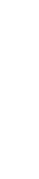 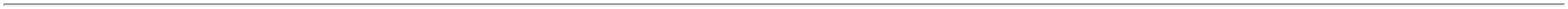 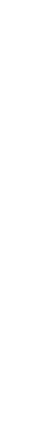 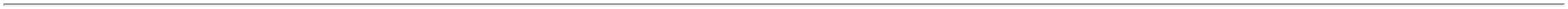 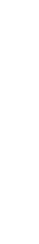 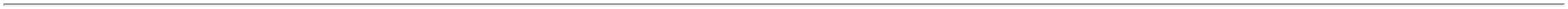 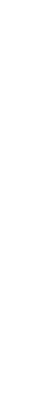 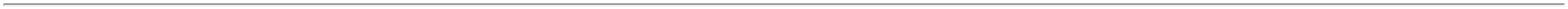 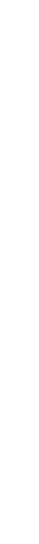 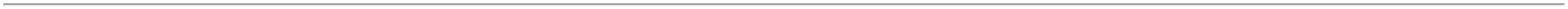 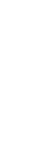 DISPOSITIVO DE SEGURANCA.AGULHA C/ PROTETORcondições depagamento. -Sensorial eAtiva Nãorepondeu o e-mail dehomologação.- H M BorgesEncontra-secomFECHADO. SILICONIZADA.BIZEL TRIFACETADO. ASASFLEXIVEIS. COR PADRAOCONFORME NUMERACAO.EXTENSAO COM CONEXAOLUER-LOCK. PROTETORFECHADO. ESTERIL. REG MS.EM CUMPRIMENTO A NR32/2005. - UNIDADEirregularidadefiscal.;- CirúrgicaFernandes,Dimaster, MedCenter eCientifica Nãoatende ascondições de 5,7780 0,0000pagamento. -Sensorial NãoRosana DeOliveiraMouraMICROPORE 25MM X10M C/ CAPABRANCO C/1 UN1530 H0001400805,ComercialCirurgicaRioclarenseLtda- SPESPARADRAPOHIPOALERGENICO 25MMX10M 12807> ROLO COM 10MR$R$57-CAIXAnull100 Unidade R$ 577,8000-21/12/202312:563Mrepondeu o e-mail dehomologação.;- CirúrgicaFernandes,Dimaster, MedCenter,Megamix,Santé,Cientifica eCBS NãoRosana DeOliveiraMouraMICROPORE 50MM X10M C/CAPABRANCO C/ 1UN1530 H0001400839,ComercialCirurgicaRioclarenseLtda- SPESPARADRAPOHIPOALERGICO MICROPORE 129210MMX10M - ROLOR$R$R$1.222,200058-CAIXAnullatende as100 Rolo12,2220 0,00005condições depagamento. -Angular, MedShop e21/12/20233M12:56Sensorial Nãorepondeu o e-mail dehomologação.;- QB NãoRosana DeOliveiraMouraFILTROBACT VIRALAD HMEF24H DESCVITALITYC/TUBOFLEXPCTC/10, BE CAREComercialCirurgicaRioclarenseLtda- SPatende ascondições depagamento. - 4,5100 0,0000Dbv Repondeufrete FOBFILTRO ELET HME+ANTBACPORTA MONIT ADULTO -UNIDADER$R$6437963-PACOTEnull50 Unidade R$ 225,500021/12/202312:56;- Sensorial eFerreira &Lima NãoRosana DeOliveiraMourarepondeu o e-mail dehomologação.- CirúrgicaFernandes Nãoatende asPAPEL LENCOL 70CMX 50MTS BRANCOLUXO CX C/6RO,ComercialCirurgicaRioclarenseLtda- SPLENCOL HOSPITALARR$R$R$83DESC.BRANCO.TAM.70CMX50M 38277UNIDADE-CAIXAnull252 Unidade9,8700 0,00002.487,2400-AMIL DESCARTAVE21/12/202312:56condições depagamento.LUVA DE PROCEDIMENTO MNAO ESTERIL - CAIXA COM;- CBS, VFB,Med Center,Global,100 UNIDADES -CONFECCIONADA EM LATEXNATURAL, FORMATOANATOMICO COM ALTASENSIBILIDADE TATIL, C/BAINHA OU OUTRONacional e BcRespondeuicorretamenteo itemsolicitado. -Safety,Megamix,Ferreira &Lima, MedShop, Rd,Verter eSensorial Nãorepondeu o e-mail dehomologação.- Hospdrogas,HDL e BeliveNão atende ascondições depagamento.DISPOSITIVO CAPAZ DEASSEGURAR SEU AJUSTEADEQUADO, DE USO UNICO,TEXTURA UNIFORME, BOAELASTICIDADE RESISTENCIAA TRAÇÃO, COMPRIMENTOMININO DE 230 MM.LUBRIFICADA COM COM POBIOABSORVIVEL, ATOXICO,QUE NÃO CAUSE QUALQUERDANO AO ORGANISMO SOBCONDIÇÕES NROMAIS DEUSOM. AMBI DESTRA.Rosana DeOliveiraMouraLUVA DEComercialCirurgicaRioclarenseLtda- SPPROCEDIMENTOTAM M CX C/100UNUNIGLOVES 138742,UNIGLOVESR$R$R$88385-CAIXAnull700 Caixa15,0000 0,000010.500,000021/12/202312:56REGISTRO MIN. DA SAUDE DEACORDO COM NBR 13.392/95LUVA DE PROCEDIMENTO NAOESTERIL P - CONFECCIONADAEM LATEX NATURAL,FORMATO ANATOMICO COMALTA SENSIBILIDADE TATIL,C/ BAINHA OU OUTRO;- CBS, VFB,Global,Nacional e BcRespondeuicorretamenteo itemDISPOSITIVO CAPAZ DEASSEGURAR SEU AJUSTEADEQUADO, DE USO UNICO,TEXTURA UNIFORME, BOAELASTICIDADE RESISTENCIAA TRAÇÃO, COMPRIMENTOMININO DE 230 MM.LUBRIFICADA COM COM POBIOABSORVIVEL, ATOXICO,QUE NÃO CAUSE QUALQUERDANO AO ORGANISMO SOBCONDIÇÕES NROMAIS DEUSOM. AMBI DESTRA. DEACORDO COM NBR 13.392/95E/ REGISTRO MSsolicitado. -Safety, Ferreira& Lima, MedShop, Verter,Rd e SensorialNão repondeuo e-mail dehomologação.- Megamix,Med Center,Hospdrogas,HDL e BeliveNão atende ascondições depagamento.Rosana DeOliveiraMouraLUVA DEPROCEDIMENTOTAM P CX C/100UN,MEDIXComercialCirurgicaRioclarenseLtda- SPR$R$R$90386-PCnull1200 Caixa15,0000 0,000018.000,000021/12/202312:5691LUVA VINILICA TRANSP. SEM 2764AMIDO M -> ANTIALERGICA,AMBIDESTRAS, SUPERFICIEEXTERNA LISA. SEM-LUVA DECAIXAComercialCirurgicaRioclarenseLtda- SPnull;- MegamixNão atende as 0,1000 0,0000condições depagamento. -Global NãoR$R$8000 Unidade R$ 800,0000 Rosana DePROCEDIMENTOS/TALCO M VINILC/100UN 2031,TALGE/DVTOliveiraMouraPULVERIZAÇÃO DE AMIDO21/12/202312:56respondeu o e-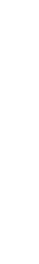 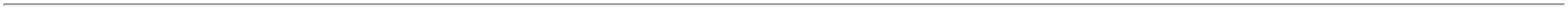 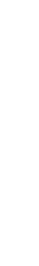 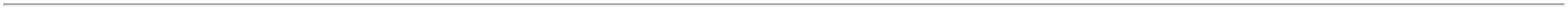 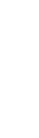 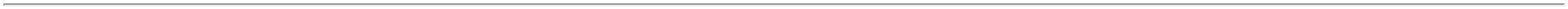 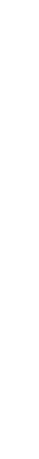 mail dehomologação;- Megamix,SERINGA DESC 05ML (GRADCirúrgica SãoJosé, Med0,02ML)LUER SLIP (LISA) S/AGULHASERINGACenter,HIPODÉRMICA DESCARTÁVELSEM AGULHA; CAPACIDADEPARA 5ML - DEVE SERGRADUADA A CADA 0,2 ML(DIVIDIDA EM 25 PARTESIGUAIS); BICO LUER SLIP;ESTÉRIL (ETO), DE USOÚNICO, ATÓXICA EHospdrogas,HDL, Medicore DimasterNão atende as 0,3753 0,0000condiçoes deRosana DeOliveiraMouraComercialCirurgicaRioclarenseLtda- SPSERINGA 5ML S/AGSLIP CENTRALC/700UN 990317, BDR$R$R$10137922-CAIXAnull15400 Unidade5.779,620021/12/202312:56pagamento. -JR, Rd e VerterNão respondeuo e-mail deAPIROGÊNICAhomologação.Rosana DeOliveiraMouraComercialCirurgicaRioclarenseLtda- SPSONDA URETRAL PVC21 SILICONIZADO N 06 -ESTERIL 399SONDA URETRALN.06 PCT C/20UN,CREMER/EMBRAMEDDocumentaçãopendente;R$R$R$1-PACOTEPACOTEnull3000 Unidade0,8800 0,00002.640,0000EMBALAGEM INDIVIDUAL21/12/202312:56TOUCA CIRURGICA DESC.BRANCA C/ ELASTICO ->CONFECCIONADA EM TECIDONÃO TECIDO ( TNT),Rosana DeOliveiraMouraComercialCirurgicaRioclarenseLtda- SPTOUCA SANFONADAPA C/ 100 UN, AMEDDocumentaçãopendente;R$R$R$130 GRAMATURA 10, C/ ELASTICOELASTICO ESPECIAL NOPERÍMETRO, BOM402-null25000 Unidade0,0810 0,00002.025,000021/12/202312:56ACABAMENTO, TAMANHOUNICO.TotalParcial:R$88857.0281.398,3870Total de Itens da Cotação: 131Total de Itens Impressos: 24Programaçãode EntregaPreço PreçoUnitário FábricaProdutoCódigoFabricanteEmbalagem FornecedorComentárioJustificativaRent(%) Quantidade Valor Total Usuário;- HospidrogasRespondeuincorretamenteo itemsolicitado. -HDL, GO.MED,Cirúrgica SãoJosé eCirúrgicaFernandes Não 0,2500 0,0000atende ascondições depagamento. -Ativa eDispomed Nãorepondeu o e-mail deAGULHA DESC. COMDISPOSITIVO DE SEGURANCA40X12 -C/ BISELTRIFACETADO E AFIADOLUBRIFICADO C/ SILICONECANHÃO TRANSLUCIDO NACOR PADRAO PROTETORPLASTICO S/ FURO ESTERILEM OXIDO DE ETILENO EMBEM P.G.C. REG. M.S. - DEVERACONTER DISPOSITIVO DESEGURANÇA QUE ATENDA ANR 32 E PORTARIA 1748/2011AGULHASEGURANCA 18G40X1,2MM-CX100UN SOL-MILLENIUMBRASIL IMPORTE EXPORT S/ARosana DeOliveiraMouraAGULHASEGURANCA 18G0X1,2MM-CX100UNElloDistribuicaoLtda - EppR$R$619684-12000 Unidade R$ 500,00004-SOL-CARE21/12/202312:56homologação.;- Ativa eGlobal Nãorepondeu o e-mail deAGULHASEGURANCA 26G13X0,45MM-CX100UN SOL-MILLENIUMBRASIL IMPORTE EXPORT S/Ahomologação.Rosana DeOliveiraMouraAGULHA-Sol-AGULHA DESC. COMDISPOSITIVO DE SEGURANÇA 37785SEGURANCA 26G13X0,45MM-CX100UN - SOL-CAREElloDistribuicaoLtda - EppMillennium,R$R$R$789-15000 Unidade7000 Unidade10000 UnidadeCirúrgica São 0,2800 0,0000José, CirúrgicaFernandes eMegamix Nãoatende ascondições depagamento.1.400,000013X4.5 - UNIDADE21/12/202312:56AGULHA DESC. COMDISPOSITIVO DE SEGURANÇA5X7 - C/ BISEL TRIFACETADOE AFIADO, LUBRIFICADO C/SILICONE, CANHÃOTRANSLÚCIDO NA CORPADRÃO, PROTETOR;- GO.MED,Sol-Millennium,CirúrgicaFernandes eMed CenterNão atende ascondições de 0,2500 0,0000pagamento. -Dispomed Nãorepondeu o e-mail dehomologação.2AGULHASEGURANCA 22G25X0,7MM-CX100UN SOL-MILLENIUMBRASIL IMPORTE EXPORT S/ARosana DeOliveiraMouraAGULHASEGURANCA 22G25X0,7MM-CX100UN- SOL-CAREElloDistribuicaoLtda - EppR$R$R$19682-1PLÁSTICO S/FURO ESTÉRIL1.750,0000EM ÓXIDO DE ETILENO EMBEM P.G.C. REG. M.S DEVERÁCONTER DISPOSITIVO DESEGURANÇA QUE ATENDA ANR 32 E PORTARIA 1748/2011UNIDADE21/12/202312:56;- GO.MED,AGULHA DESC. COMDISPOSITIVO DE SEGURANÇA5X8 - C/ BISEL TRIFACETADOE AFIADO, LUBRIFICADO C/SILICONE, CANHÃOTRANSLÚCIDO NA CORPADRÃO, PROTETORMed Center,Sol-Millennium,Cirúrgica SãoJosé, CirúrgicaFernandes eHospdrogasNão atende as 0,2800 0,0000condições depagamento. -2AGULHASEGURANCA 21G25X0,8MM-CX100UN SOL-MILLENIUMBRASIL IMPORTE EXPORT S/ARosana DeOliveiraMouraAGULHASEGURANCA 21G5X0,8MM-CX100UNElloDistribuicaoLtda - EppR$R$R$19683--1122.800,0000PLÁSTICO S/ FURO ESTÉRIL-SOL-CARE21/12/202312:56EM ÓXIDO DE ETILENO EMBEM P.G.C REG. M.S - DEVERÁCONTER DISPOSITIVO DESEGURANÇA QUE ATENDA ANR 32 PORTARIA 1748/2011Dispomed Nãorepondeu o e-mail dehomologação.15ATADURA CREPE NAO ESTERIL 425400CM 13 FIOS - UNIDADEATADURA DECREPOM 13FElloDistribuicaoLtda - EppATADURA DECREPOM 13F10CMX1,80;- Santé,Logmed,Hospdrogas,R$R$500 Unidade R$ 250,0000 Rosana De10,5000 0,0000OliveiraMoura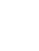 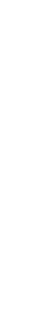 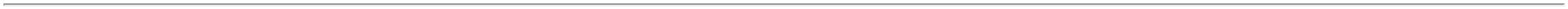 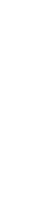 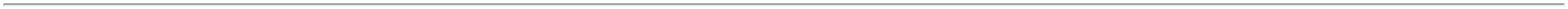 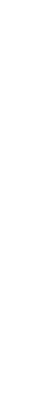 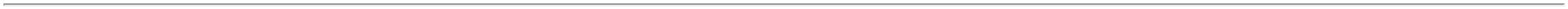 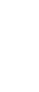 10CMX1,80 PCT/12 -DESCTEXTILPCT/12DESCTEXTILINDUSTRIA EPolar Fix,Cirúrgica SãoJosé,21/12/202312:56COMERCIO DE MedicamentalPRODUe CirúrgicaFernandes Nãoatende ascondições depagamento. -Ortom e MedShop Nãorepondeu o e-mail dehomologação.;- Hospfar,Megamix, MedCenter,CirúrgicaCATETER INTRAVENOSOPERIFÉRICO C/ DISPOSITIVOSEGURANÇA N22 -> ATOXICO,APIROGENICO, ESTÉRIL,EMBALADOINDIVIDUALMENTE. COM RG. 19689MS. DEVERÁ CONTERDISPOSITIVO DE SEGURANÇAQUE ATENDA A NR 32 EPORTARIA 1748/2011. -UNIDADEFernandes,Dimaster,Hospdrogas,HDL eCATETERINTRAVENOSODISP SEG 22GRosana DeOliveiraMouraCATETERElloDistribuicaoLtda - EppINTRAVENOSO DISPSEG 22G CX/100 -MEDIXCX/100 MEDIX Cientifica NãoR$R$R$24-11200 UnidadeBRASIL PROD EODONT LTDAatendem ascondições de00 UNIDADES pagamento. -1,8200 0,00002.184,000021/12/202312:566DISPONIVELT. D. & V,Medlevensohne SensorialNão repondeuo e-mail dehomologação.;- Hospdrogas,Med Center,Dimaster,Medicamental,Coop.Unimed eCirúrgicaFernandes Nãoatende ascondições depagamento. - 0,2400 0,0000Ferreira &Rosana DeOliveiraMouraELETRODO P/MONITORIZACAOADULTO PT/50MAXICOR PRODMEDICOS LTDAELETRODO P/MONITORIZACAOADULTO PT/50 -MAXICORELETRODODESC.MONIT.CARDIACAADULTO - UNIDADEElloDistribuicaoLtda - EppR$R$R$5138173-16000 Unidade1.440,000021/12/202312:56Lima, FourMed, Ativa,JMNV e FourMed Nãorepondeu o e-mail dehomologação.FRALDA GERIATRICADESCARTAVEL G -> FRALDACOM INDICADOR DEUMIDADE. FORMATOANATOMICO. BARREIRASLATERAIS ANTI VAZAMENTOS.ELASTICO AO REDOR DASPERNAS. COM 4 FITASADESIVAS REPOSICIONAVEISPARA O MAXIMO DE AJUSTE EPROTECAO. COM SISTEMAPARA MAIOR RAPIDEZ NAABSORCAO E MELHORDISTRIBUICAO DO LIQUIDOFLOCOS DE GEL SUPERFRALDAGERIATRICA GPACT 08 70 A 90;- CirúrgicaFernandes eVFB Nãoatende ascondições depagamento.Rosana DeOliveiraMouraFRALDA GERIATRICAG PACT 08 70 A 90KG - KISSESElloR$R$R$74223-1Distribuicao KG MIDIZ IND. E3000 Unidade1,6400 0,00004.920,0000Ltda - EppCOM. DEFRALDAS LTDARPA21/12/202312:56ABSORVENTES. REDUZINDO AUMIDADE PARA PESO DE 70 A90KG E CINTURA DE 80 A150CM CONFORME APORTARIA 1.480 (31/12/1990)DO MINISTERIO DA SAUDE AMESMA DEVERA ESTAMPARNO ROTULO DA EMBALAGEMDISPENSADO DE REGISTRONO MINISTERIO DA SAUDE -UNIDADEFRALDA INFANTILDESCARTAVEL G -> FRALDACOM INDICADOR DEUMIDADE. FORMATOANATOMICO. BARREIRASLATERAIS ANTI VAZAMENTOS.ELASTICO AO REDOR DASPERNAS. COM 4 FITAS;- Ativa Nãorepondeu o e-mail dehomologação.- CirúrgicaFernandes Nãoatende ascondições depagamento.FRALDA BABYWILLY INFANSLIM GPT/18UNIDMARDAMINDUSTRIA ECOMERCIO DEPRODUTOSRosana DeOliveiraMouraFRALDA BABY WILLYINFAN SLIM GPT/18UNID -ADESIVAS REPOSICIONAVEISElloDistribuicaoLtda - EppR$R$75PARA O MAXIMO DE AJUSTE E 5241PROTECAO. COM SISTEMAPARA MAIOR RAPIDEZ NAABSORCAO E MELHORDISTRIBUICAO DO LIQUIDOFLOCOS DE GEL SUPER-1200 Unidade R$ 136,00000,6800 0,0000MARDAM21/12/202312:56ABSORVENTES. REDUZINDO AUMIDADE. COM REGISTRO NOMINISTERIO DE SAUDE. -UNIDADEFRALDAJUMBINHOINFANTIL MPT/18 MIDIZIND. E COM. DEFRALDAS LTDARosana DeOliveiraMouraFRALDA INFANTIL;- CirúrgicaFernandes Nãoatende ascondições depagamento.DESCARTAVEL M -> COMELASTICO NAS PERNAS E FITA 5242ADESIVA NAS LATERAIS. DE 5A 10 KG. - UNIDADEFRALDA JUMBINHOINFANTIL M PT/18 -KISSESElloDistribuicaoLtda - EppR$R$R$7767--112000 Unidade0,6200 0,00001.240,000021/12/202312:56FRALDAJUMBINHOINFANTIL PPT/20 MULTI-MARCAS IND DEPRODRosana DeOliveiraMoura;- CirúrgicaFRALDA INFANTILDESCARTAVEL P - COMELÁSTICO NAS PERNAS E FITAADESIVA NAS LATERAIS.FRALDA JUMBINHOINFANTIL P PT/20 -KISSESElloDistribuicaoLtda - EppFernandes Nãoatende ascondições depagamento.R$R$R$2233015000 Unidade0,5500 0,00008.250,000021/12/202312:56HIGIENICOSLTDA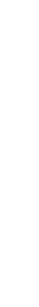 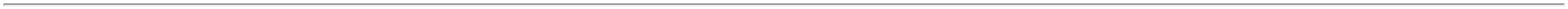 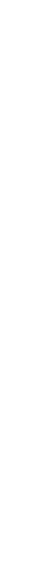 LUVA CIRURGICA ESTERIL N,0 -> CONFECCIONADA EM7LATEX NATURAL, FORMATOANATÔMICO COM ALTASENSIBILIDADE TATIL, COMBAINHA OU OUTRODISPOSITIVO CAPAZ DEASSEGURAR SEU AJUSTE, USOUNICO TEXTURA UNIFORME,BOA ELASTICIDADE,;- Ferreira &Lima e MedShop Nãorepondeu o e-mail dehomologação.- VFB,Megamix,Rosana DeOliveiraMouraLUVA CIRURGICAESTERIL 7,0(ISO)DESCARPACKDESCARTAVEISDO BRASIL LTDALUVA CIRURGICAESTERIL 7,0(ISO) -DESCARPACKElloDistribuicaoLtda - EppRESISTÊNCIA A TRAÇÃO,COMPR. MIN. DE 265 MM.LUBRIF C/POR$R$R$888456382---1111000 Pares2000 Pares400 Pares1,2500 0,00001.250,0000Cientifica,21/12/202312:56BIOABSORVIVEL,ATOXICO,QUE NAO CAUSE DANO AOORGANISMO, ESTERILIZAÇÃOP/ RAIO GAMA OU OXIDO DEETILENO. EMBALADA EIDENTIFICADA DE ACORDOCOM A NBR 13.391/ 95 E NR 6DO MINIST. TRAB. E MIN DASAUDEHospdrogas,Belive e HDLNão atende ascondições depagamento.LUVA CIRURGICA ESTERIL N7.5 -> CONFECCIONADA EMLATEX NATURAL, FORMATOANATÔMICO COM ALTASENSIBILIDADE TATIL, COMBAINHA OU OUTRODISPOSITIVO CAPAZ DEASSEGURAR SEU AJUSTE, USOÚNICO TEXTURA UNIFORME,BOA ELASTICIDADE,;- CirúrgicaFernandes,Megamix,Cientifica eHopdrogasNão atende ascondições depagamento. - 1,1700 0,0000Ferreira &Lima e MedRosana DeOliveiraMouraLUVA CIRURGICAESTERIL 7,5(ISO)DESCARPACKDESCARTAVEISDO BRASIL LTDALUVA CIRURGICAESTERIL 7,5(ISO) -DESCARPACKElloDistribuicaoLtda - EppRESISTÊNCIA A TRAÇÃO,COMPR. MIN. DE 265 MM.LUBRIF C/POR$R$R$3812.340,000021/12/202312:56BIOABSORVIVEL,ATOXICO,QUE NAO CAUSE DANO AOORGANISMO , ESTERILIZAÇÃOP/ RAIO GAMA OU OXIDO DEETILENO. EMBALADA EIDENTIFICADA DE ACORDOCOM A NBR 13.391/ 95 E NR 6DO MINIST. TRAB. E MIN DASAUDEShop Nãorepondeu o e-mail dehomologação.LUVA CIRÚRGICA ESTÉRIL N8.0 -> CONFECCIONADA EMLATEX NATURAL, FORMATOANATÔMICO COM ALTASENSIBILIDADE TATIL, COMBAINHA OU OUTRO;- Ferreira &Lima e MedShop Nãorepondeu o e-mail deDISPOSITIVO CAPAZ DEASSEGURAR SEU AJUSTE, USOUNICO TEXTURA UNIFORME,BOA ELASTICIDADE,RESISTENCIA A TRAÇÃO,COMPR. MIN. DE 265 MM.LUBRIF C/POBIOABSORVIVEL,ATOXICO,QUE NAO CAUSE DANO AOORGANISMO , ESTERILIZAÇÃOP/ RAIO GAMA OU OXIDO DEETILENO. EMBALADA EIDENTIFICADA DE ACORDOCOM A NBR 13.391/ 95 E NR 6DO MINIST. TRAB. E MIN DASAUDELUVA CIRURGICARosana DeOliveiraMouraLUVA CIRURGICAESTERIL COM PO8,0(ISO) -ESTERIL COM PO homologação.ElloDistribuicaoLtda - Epp8,0(ISO)- VFB,Multifarma,Megamix,Cientifica eHospdrogasNão atende ascondições depagamento.R$R$383R$ 468,0000DESCARPACKDESCARTAVEISDO BRASIL LTDA1,1700 0,0000DESCARPACK21/12/202312:56LUVA CIRÚRGICA ESTÉRILN6,5 -> CONFECCIONADA EMLATEX NATURAL, FORMATOANATÔMICO COM ALTASENSIBILIDADE TATIL, COMBAINHA OU OUTRODISPOSITIVO CAPAZ DE;- Ferreira &Lima NãoASSEGURAR SEU AJUSTEADEQUADO, DE USO ÚNICO,TEXTURA UNIFORME, BOAELASTICIDADE, RESISTÊNCIAA TRAÇÃO, COMPR. MIN. DELUVA CIRURGICAESTERILRosana DeOliveiraMourarepondeu o e-mail dehomologação.- Megamix Nãoatende ascondições depagamento.LUVA CIRURGICAESTERIL 6,5(ISO) -DESCARPACKElloDistribuicaoLtda - Epp6,5(ISO)R$R$R$8722482-12600 ParesDESCARPACKDESCARTAVEISDO BRASIL LTDA1,1700 0,00003.042,0000265 MM. LUBRIF C/PO21/12/202312:56BIOABSORVIVEL, ATOXICO,QUE NÃO CAUSE DANO AOORGANISMO, ESTERILIZAÇÃOP/ RAIO GAMA OU OXIDO DEETILENO. EMBALADA EIDENTIFICADA DE ACORDOCOM A NBR 13.391/95 E NR 6DO MINIST. TRAB. E MIN DASAUDE89LUVA DE PROCEDIMENTO NAO 384ESTERIL G --LUVA LATEX PROC GC/PO - INOVEN1ElloDistribuicaoLtda - EppLUVA LATEXPROC G C/POINOVEN;- MedFutura,Global,Nacional e BCRespondeuR$R$120 CaixaR$Rosana DeOliveiraMoura14,0000 0,00001.680,0000>CONFECCIONADA EM LATEXNATURAL, FORMATOCOMERCIOANATOMICO COM ALTASENSIBILIDADE TATIL, COMBAINHA OU OUTRODISPOSITIVO CAPAZ DEASSEGURAR SEU AJUSTEADEQUADO, DE USO UNICO,TEXTURA UNIFORME, BOAELASTICIDADE RESISTENCIAA TRAÇÃO, COMPRIMENTOMINIMO DE 230MM.INTERNACIONAL icorretamente21/12/202312:56LTDA RPAo itemsolicitado. -Ferreira &Lima, MedShop e RD Nãorepondeu o e-mail dehomologação.- Hospdrogas,Megamix, MedCenter,Hospfar, HDL,Cientifica eBelive NãoLUBRIFICA COM POBIOABSORVIVEL, ATOXICO,QUE NÃO CAUSE DANO AOORGANISMO SOB CONDIÇÕESNORMAIS DE USO,AMBIDESTRA. EMBALADA EIDENTIFICADA DE ACORDOCOM A NBR 13.392/95 E NR6atende ascondições depagamento.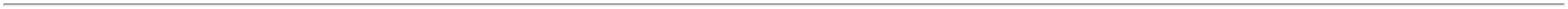 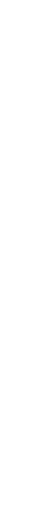 DO MINIST - CAIXA COM00UN.1PAPEL CREPADOBRANCO 30X30CX/500 POLARFIX INDUSTRIA ECOMERCIO DEPRODUTRosana DeOliveiraMouraPAPEL CREPADOBRANCO 30X30CX/500 - POLAR FIXElloDistribuicaoLtda - EppPAPEL CREPADO 30CMX30CM -CAIXA C/500R$R$9338291-1-3 CaixaR$ 234,000078,0000 0,000021/12/202312:56;- Ativa Nãorespondeu o e-mail dehomologação.- Cirúrgica SãoJosé e HDLNão atende ascondiçoes depagamento.SERINGA 60MLLUER SLIP CX/50UNID SALDANHARODRIGUESPRODUTOSHOSPITALARESRosana DeOliveiraMouraSERINGA 60ML LUERSLIP CX/50 UNID -SRElloDistribuicaoLtda - EppSERINGA DESC. 60ML LUERSLIP (LISA) S/AGULHAR$R$10337906-1200 Unidade R$ 240,00001,2000 0,000021/12/202312:56;- Med Centere DimasterRosana DeOliveiraMouraNão atende ascondições depagamento. -Nacional Nãorespondeu o e-mail deSONDA DE FOLEYSONDA DEFOLEY 2VIAS14FR BL30CX/C10SONDA DE FOLEY PUROSILICONE 2 VIAS N 14 -UNIDADEElloDistribuicaoLtda - Epp2VIAS 14FR BL30CX/C10 -R$R$1105881-UN200 Unidade R$ 500,00002,5000 0,0000DESCARPACK21/12/202312:56homologação.TIRA TESTE P/DETERMINACAO GLICOSE NOSANGUE -> COM TEMPO DERESULTADO NÃO ACIMA DETIRASREAGENTEGLICOSEHOSPITALARCX/50MEDLEVENSOHNCOM REP PRODHOSP LTDARosana DeOliveiraMoura40SEG C/ ELETRODO QUETIRAS REAGENTEGLICOSEHOSPITALAR CX/50 -ONCALL PLUSANULE A INTERFERENCIA DEMEDICAMENTOS EElloDistribuicaoLtda - EppDocumentaçãopendente;R$R$R$128457-120000 Unidade0,4600 0,00009.200,0000SUBISTANCIAS ENDOGENASQUE POSSIBILITA RECEBER ASEGUNDA GOTA DE SANGUEC/ FAIXA DE HEMACEAS DE 20A 70% QUE POSSIBILITEEXAME EM NEONATOS.21/12/202312:56TotalParcial:R$78423.043.824,0000Total de Itens da Cotação: 131Total de Itens Impressos: 20Programaçãode EntregaPreço PreçoUnitário FábricaProdutoCódigoFabricanteEmbalagem FornecedorComentárioJustificativaRent(%) Quantidade Valor Total UsuárioAGULHA QUINCKE P/ RAQUIANESTESIA N 27 - C/ BISELTRIFACETADO E AFIADO,LUBRIFICADO C/ SILICONE,CANHÃO TRANSLUCIDO NACOR PADRÃO, PROTETORPLASTICO S/ FURO ESTERILEM OXIDO DE ETILENO EMBEM P.G.C REG. MS.UNIDADERosana DeOliveiraMouraGleidsonRodriguesRanulfo EireliAGULHA DE RAQUI27G - PROCARE -PROCARER$R$337812--UNIDADEnull--300 Unidade R$ 870,00002,9000 0,0000-Epp21/12/202312:56Rosana DeOliveiraMouraAGULHA RAQQUINCK 25GX3,5-0C/25 - PROCARE -PROCAREGleidsonRodriguesRanulfo Eireli- EppAGULHA P/ ANESTEZIA RAQUIN 25 - UNIDADER$R$R$1.160,00001237811caixanull400 Unidade2,9000 0,000021/12/202312:56COLETOR DE URINA SISTEMAFECHADO ESTÉRIL 2000ML ->COM VÁLVULAANTIRREFLUXO, PONTO DECOLETA DE AMOSTRA COMMEMBRANA AUTO-CICATRIZANTE, FILTRO DE ARHIDRÓFOBO, CLAMP CORTAFLUXO, SUPORTEREFORÇAMENTO, TRAVA DESEGURANÇA E GRADUAÇÃO.CONECTOR UNIVERSAL,ESTÉRIL EM OXIDO DEETILENO E EMBALAGEMINDIVIDUAL. REGISTRO NOMINISTÉRIO DA SAÚDE.Rosana DeOliveiraMouraGleidsonRodriguesRanulfo Eireli- Epp;- HospdrogasNão atende ascondições de 3,1800 0,0000pagamento.BOLSA COLETORADE URINA S/F 2 LTSR$R$414610-PACOTEnull100 Unidade R$ 318,0000-TKL - TKL21/12/202312:56;- VFB Nãoatende ascondições depagamento. -Fortecare Não 4,2000 0,0000repondeu o e-Rosana DeOliveiraMouraGleidsonRodriguesRanulfo EireliEQUIPO TRANSF.SANGUE CAM2 -LAMEDID - LAMEDIDEQUIPO GRAVIT P/SANGUE EHEMODERIVADOSR$R$R$2.100,00005238114-CXnull500 Unidade-Epp21/12/202312:56mail dehomologação.;- CirúrgicaFernandes,Hospdrogas,CBS, VFB, HDLe AlfalagosLtda Nãoatende ascondições depagamento. -CM e Ativa Nãorepondeu o e-mail deRosana DeOliveiraMouraESPECULO VAGVAGISPEC MESTERIL - VAGISPECGleidsonRodriguesRanulfo Eireli- EppESPECULO VAGINALDESC.TAM.M ESTERILDESCARTAVEL - UNIDADER$R$6137948-UNIDADEnull100 Unidade R$ 158,00001,5800 0,0000-KOLPLAST21/12/202312:56homologação.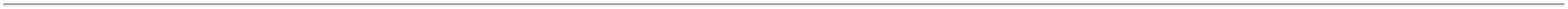 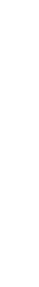 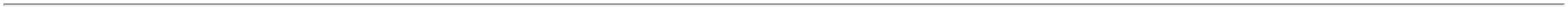 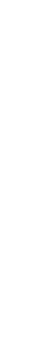 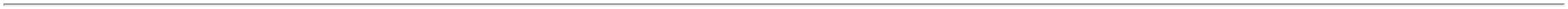 ;- Hospdrogas,CirúrgicaFernandes,CBS, Cientificae HDL Nãoatende ascondições depagamento. - 1,5800 0,0000Dispomed,Rosana DeOliveiraMouraESPECULO VAGVAGISPEC P NAOLUB ESTERIL - -GleidsonRodriguesRanulfo Eireli- EppESPECULO VAGINALDESC.TAM.P ESTERILDESCARTAVEL - UNIDADER$R$6237950-UNIDADEnull100 Unidade R$ 158,0000VAGISPEC/KOLPLAST21/12/202312:56Sensorial eGlobal Nãorepondeu o e-mail dehomologação.;- Global, JR eSensorial Nãorespondeu o e-mail dehomologação.- Megamix,Cirúrgica SãoJosé, Medicor, 0,1600 0,0000Dimaster,Rosana DeOliveiraMouraGleidsonRodriguesRanulfo EireliSERINGA DESC.01ML05 S/AG.BICO LUER SLIP (LISA) 39428SERINGA INSULINA1 ML S/AG LUERSLIP - - MEDIXR$R$R$1.600,00001-CAIXAnull10000 UnidadeS/ AGULHA (4) - UNIDADE-Epp21/12/202312:56Cientifica eMedicamentalNão atende ascondições depagamento.SONDA URETRAL PVCSILICONIZADO N 14 -Rosana DeOliveiraMouraGleidsonRodrigues PACOTE COM 50 DocumentaçãoSONDA URETRALALIV No 14 FR -MEDIX - MEDIX>ESTERIL, EMBALAGEMR$R$124451-PACOTE10 UnidadeR$ 6,8000INDIVIDUAL E REGISTRO NOMINISTRO DA SAUDE -UNIDADERanulfo Eireli- EppUNIDADESpendente;0,6800 0,000021/12/202312:56TotalParcial:R$11510.06.370,8000Total de Itens da Cotação: 131Total de Itens Impressos: 8Programaçãode EntregaPreço PreçoUnitário FábricaProdutoCódigoFabricanteEmbalagem FornecedorComentárioJustificativaRent(%) Quantidade Valor Total UsuárioHIPROMED-Rosana DeOliveiraMouraBRACADEIRA MMPNIVIA PARAMONITOR - MASTERMEDIKALMORIAHCOMERCIO,IMPORTACAOE SERVICOSLTDA;- Bio InfinityNão atende ascondições de 60,0000 0,0000pagamento.BRACADEIRA AD CIRC. 25X35CM MONITOR MINDRAYBENEVIEW T8 - UNIDADE1R$R$19437873--CXCXnull5 Unidade2 UnidadeR$ 300,0000R$ 60,000021/12/202312:56HIPROMED-MORIAHCOMERCIO,IMPORTACAOE SERVICOSLTDARosana DeOliveiraMouraPAPEL P/ CARDIOTOGRAFOCTG 112 X 100MMPAPEL PARACARDIOTOCOGRAFOR$R$9COMPATIVEL COM38279nullnullnull---112x100x150 -TecnoPrint30,0000 0,0000IMPRESSORA SILVERKOLPLAST - UNIDADE21/12/202312:56TERMO HIGROMETRODIGITAL C/ SENSORINTERNO/EXTERNO -> TERMOHIGROMETRO PARA AFERICAODE TEMPERATURA E UMIDADEMAX/MINIMO E RESET. -VISOR DE TEMPERATURADIGITAL (LCD); - CABO COMSENSOR PARA MEDIRHIPROMED-MORIAHCOMERCIO,IMPORTACAOE SERVICOSLTDARosana DeOliveiraMouraTEMPERATURA INTERNA EEXTERNA E A UMIDADERELATIVA DO AR; -TERMOHIGROMETROMAX/ MIN AK28 -AKSOR$R$12733165-CAIXA5 UnidadeR$ 495,000099,0000 0,0000COMPRIMENTO DO FIO DOSENSOR: APROXIMADAMENTE21/12/202312:561,5 M; - MEMÓRIA DE MÁXIMAE MÍNIMA; - UNIDADE DETEMPERATURA: ºC (CELSIUS)ºF (FAHRENHEIT); - FAIXA DETEMPERATURA INTERNA: 0ºCA 50ºC (32ºF A 122ºF); -FAIXA DE TEMPERATURAEXTERNA: -50ºC UNIDADEHIPROMED-MORIAHCOMERCIO,IMPORTACAOE SERVICOSLTDARosana DeOliveiraMouraTUBO HOSPITALAR EM31 SILICONE N 204 6 X 12 MMTUBO DE SILICONE12mmx6mm REF 204- KINNERR$R$161253-CX15 PacoteR$ 268,500017,9000 0,0000PCT C/ 15M21/12/202312:56TotalParcial:R$27.01.123,5000Total de Itens da Cotação: 131Total de Itens Impressos: 4Programaçãode EntregaPreço PreçoUnitário FábricaProdutoCódigoFabricanteEmbalagem FornecedorComentárioJustificativaRent(%) Quantidade Valor Total Usuário1ABSORVENTE HIGIENICO POS 37779TAM.28CMX10CM - UNIDADE-ABSORVENTEDESC.P/USO POS-PARTO/POS-ENVMedlinnHospitalaresLtda - Menull;- DispomedNão repondeu 1,4900 0,0000o e-mail deR$R$2000 UnidadeR$Rosana DeOliveiraMoura2.980,0000OPERATORIO 1UNIDPACK MAX, PACKhomologação.- Hospmed eCBS Não21/12/202312:56atende ascondições depagamento. -Polar Fix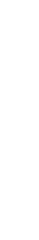 Respondeuincorretamenteo itemsolicitado. - HM BorgesEncontra-secomirregularidadefiscal.;- H M BorgesEncontra-secomirregularidadefiscal. -Coutinho Nãorepondeu o e- 49,0000 0,0000mail dehomologação.Rosana DeOliveiraMouraCAPA PARACOLCHAO TIPOCASCA DE OVOIMPERMEAVEL -KARISMA, KARISMACAPA PROTETORA PARACOLCHAO TIPO CAIXA DE OVO 38030MedlinnHospitalaresLtda - MeR$R$21-UNDnull10 Unidade R$ 490,0000-UNIDADE21/12/202312:56-ConfiançaRespondeufrete FOB.CATETER UMBILICAL UNICAVIA 2.5FR APROX. 30CM ->CATETER UMBILICALPOLIURETANO M.2.5FR -CATETER UMBILICAL EMPOLIURETANO RADIOPACO. 27568TRANSPARENTE. UNICA VIA.MARCACOES NUMERADAS.COMPRIMENTO 30 CMRosana DeOliveiraMouraCATETER UMBILICALCALIBRE 2,5 MM,GMIMedlinnHospitalaresLtda - MeR$R$233901---UNDUNDUNDnullnullnull-30 Unidade R$ 435,0000100 Unidade R$ 990,0000100 Unidade R$ 990,000014,5000 0,000021/12/202312:56APROXIMADAMENTE. MEDIDA2.5FR. REG.MS - UNIDADECATETER UMBILICAL UNICAVIA 3.5 FR APROX. 30CM -CATETER UMBILICALPOLIURETANO RADIOPACO,TRANSPARENTE, UNICA VIA,MARCAÇÕES NUMERADAS -COMPRIMENTO APROXIMADO:CATETER UMBILICALPOLIURETANO 3,5FR- CATETERUMBILICALPOLIURETANO 3,5FR- 1 - , BLENTARosana DeOliveiraMoura;- CirúrgicaFernandes Nãoatende ascondições depagamento.MedlinnHospitalaresLtda - MeR$R$275329,9000 0,000021/12/202312:5630 CENTIMETROSCATETER UMBILICAL UNICAVIA 4.0FR APROX. 30CM ->CATETER UMBILICALPOLIURETANO M.4.0FR -CATETER UMBILICAL EMPOLIURETANO RADIOPACO. 27531TRANSPARENTE. UNICA VIA.MARCACOES NUMERADAS.COMPRIMENTO 30 CMRosana DeOliveiraMouraCATETER UMBILICAL4FR - 01 - -VITALGOLD - 01 -UND - VITALGOLD,VITALGOLD;- CirúrgicaFernandes Nãoatende ascondições depagamento.MedlinnHospitalaresLtda - MeR$R$9,9000 0,000021/12/202312:56APROXIMADAMENTE. MEDIDA4.0FR. REG.MS - UNIDADE;- CirúrgicaCATETER UMBILICAL UNICAVIA 5.0 FR APROX. 30CM -CATETER UMBILICALPOLIURETANO RADIOPACO,TRANSPARENTE, UNICA VIA,MARCACOES NUMERADAS,COMPRIMENTO APROXIMADOFernandes Nãoatende ascondições depagamento. -H M BorgesEncontra-secomCATETER UMBILICALARTERIAL 5.0 100%POLIURETANORADIOPACO C/CONECTOR LUERLOCK, BLENTARosana DeOliveiraMouraMedlinnHospitalaresLtda - MeR$R$3227407-UNDnull50 Unidade R$ 745,000014,9000 0,000021/12/202312:5630 CENTIMETROSirregularidadefiscal.CURATIVO FILMETRANSPARENTE ESTERILAPROX. 10X12CM -HIPOALERGENCIO,CONSTITUTIDO POR UMAPELICULA DE POLIURETANOTRANSPARENTE, PERMEAVELAO OXIGENIO E VAPORDAGUA , ATUANDO COMOBARREIRA CONTRA LIQUIDOSE BACTERIAS, PROTEÇÃO QUEPROMOVE APLICAÇÃO,FIXAÇÃO E VISUALIZAÇÃO,PROTEÇÃO DA PELE CONTRAFRICÇÃO, CISALHAMENTO EEFLUENTES, FIXAÇÃO APROVA DAGUA,EMBALADOINDIVIDUALMENTE ,;- CirúrgicaFernandes ePolar Fix Nãoatende ascondições depagamento. - 3,4900 0,0000Med Flex e LifeNão repondeuo e-mail dehomologação.Rosana DeOliveiraMouraCURATIVO FILMETRANSPARENTEESTERIL SEMFENESTRA 10X12CM,KANGLI FILMMedlinnCX 100UND HospitalaresLtda - MeR$R$4522266-null50 Unidade R$ 174,500021/12/202312:56REGISTRADO NO MINISTERIODA SAUDE (ANVISA)-TAMANHO APROXIMADO10X12CM.;- Dbv, MedCenter, Belivee CirúrgicaFernandes Nãoatende ascondições depagamento. -CEI Respondeufrete FOB. -MedFutura Nãorepondeu o e-mail deFILTRORosana DeOliveiraMouraUMIDIFICADORBACTERIANO VIRALDESCARTAVEL /HMEF - HAIBREATH -HAIBREATH HEALTHACCESFILTRO ELET HME+ANTBACPORTA MONITOR NEONATAL - 37968UNIDADEMedlinnHospitalaresLtda - MeR$R$6753--CAIXAnullnull50 Unidade R$ 745,000014,9000 0,000021/12/202312:56homologação.FIXADOR P/TUBOENDOTRAQUEAL ADULTO -UNIDADE38259FIXADOR TUBOENDOTRAQUEALADULTO, CPLMEDICALSPCTMedlinnHospitalaresLtda - Me;- H M BorgesEncontra-se 15,0000 0,0000comirregularidadefiscal. -R$R$10 Unidade R$ 150,0000 Rosana DeOliveiraMoura21/12/202312:56CirúrgicaFernandes,Impacto,Cientifica eGoiás Mercantil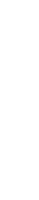 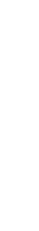 Não atende ascondições depagamento. -Ativa e BdpNão repondeuo e-mail dehomologação.GAZE RAYON APROX.Rosana DeOliveiraMoura7,5X15CM - IMPREGNADA COMÁCIDOS GRAXOS ESSENCIAIS(AGE) E ÓLEOS; - EMBALADA 25387INDIVIDUALMENTE;REGISTRO NO MINISTÉRIODA SAÚDE (ANVISA);GAZE RAYON7,5X15CM C/OLEODERMOPROTETORPIELSANA 24SACH5ML, DBS;- Life e FourMed Nãorepondeu o e-mail deMedlinnHospitalaresLtda - MeR$R$78-CXnull20 Unidade R$ 298,000014,9000 0,000021/12/202312:56homologação.;- VFB,Cientifica,CirúrgicaFernandes,Med Center eHDL NãoRosana DeOliveiraMouraMASCARA LARINGEADESCARTAVEL PVC S/ LATEX 73437N? 4MASCARA LARINGEADESC.NR.4 AMBU,COLLECTMedlinnHospitalaresLtda - MeR$R$92-UNnullatende as10 Unidade R$ 590,000059,0000 0,0000condições depagamento. -Ativa e TtackNão respondeuo e-mail dehomologação21/12/202312:56;- Cientifica eCirúrgicaFernandes -Não atende ascondições depagamento. - 15,0000 0,0000Import ServiceRosana DeOliveiraMouraSONDA PARAALIMENTACAOENTERALPOLIURETANO 6FR X0CM, MEDICONESONDA P/ ALIMENTAÇÃOENTERAL INFANTIL EMPOLIURETANO 6FR - UNIDADEMedlinnHospitalaresLtda - MeR$R$11638260-UNDnull30 Unidade R$ 450,000021/12/202312:566Não respondeuo e-mail dehomologação.;- Med Centere CirúrgicaSISTEMA FECHADOASPIRACAOTRAQUEAL - TRACHCARE 10FR MARCA:KIMBERLY-CLARK,KIMBERLY-CLARKFernandes Nãoatende ascondições depagamento. - 59,0000 0,0000Import ServiceNão respondeuRosana DeOliveiraMouraSONDA SISTEMA FECHADO17 ASPIRACAO TRAQUEAL 10FR - 37860MedlinnHospitalaresLtda - MeR$R$1-CXnull5 UnidadeR$ 295,0000UNIDADE21/12/202312:56o e-mail dehomologação.SISTEMA DEASPIRACAOTRAQUEAL-ENDOTRAQUEAL-8FR, BOTAO 54CM10-CGH - CGH -CGHRosana DeOliveiraMouraSONDA SISTEMA FECHADO18 ASPIRACAO TRAQUEAL N 08 - 37855UNIDADEMedlinnHospitalaresLtda - MeDocumentaçãopendente;R$R$1-1UNIDnull5 UnidadeR$ 295,0000R$ 245,000059,0000 0,000021/12/202312:56-Rosana DeOliveiraMouraSistema Fechado deAspiracao Traqueal -Endotraqueal, 14FR,botao, 54cm, CGH -AirTraqueoSONDA SISTEMA FECHADO19 ASPIRACAO TRAQUEAL N 14 - 37856UNIDADEMedlinnHospitalaresLtda - MeDocumentaçãopendente;R$R$1--CXnullnull5 Unidade49,0000 0,000021/12/202312:56Rosana DeOliveiraMouraSONDA URETRAL PVCSONDA URETRALNR.08EMB.P.G.C.10UNID,MARK MEDMedlinnHospitalaresLtda - MeSILICONIZADO N 08 -ESTERILINDIVIDUAL E REGISTRO NOMINISTERIO DA SAUDE.Documentaçãopendente;R$R$R$122400PCT1000 Unidade2,9900 0,00002.990,000021/12/202312:56TELA INORGANICA DEPOLIPROPILENO APROX.6X36CM -> MOD. MARLEXOU EQUIVALENTE PARAPREPARO DE HERNIA ESTERILPARA PRONTO USO. TELAPOLIPROPILEN 26X36CM -UNIDADERosana DeOliveiraMoura2TELA PROTESICACIRURGICA6X36CM , VENKURIMedlinnHospitalaresLtda - MeDocumentaçãopendente;R$R$R$12625179-UNDnull20 Unidade99,0000 0,00001.980,0000221/12/202312:56TotalParcial:R$3495.014.842,5000Total de Itens da Cotação: 131Total de Itens Impressos: 17Programaçãode EntregaPreço PreçoUnitário FábricaProdutoCódigoFabricanteEmbalagem FornecedorComentárioJustificativaRent(%) Quantidade Valor Total UsuárioAVENTAL DESC. MANGALONGA PUNHO C/ ELASTICOTNT GR 50 -> CAPOTEDESC.MANGA LONGA GR50 -CAPOTE CIRURGICODESCARTAVEL. COM MANGALONGA. ELASTICO NO PUNHO. 38033AMARRACOES NO PESCOCO ENAS COSTAS. EM TNT (AVENTAL TNT 50 GRANTONELLEODONTOMED -ODONTOMEDINDUSTRIA ECOMERCIO LTDARosana DeOliveiraMoura;- Medicor eMais MedicalNão atende ascondições depagamento.-OdontomedIndustriaComercioLtdaFARDOPLASTICO0,90X1,10R$R$R$17-null22000 Unidade1,9500 0,000042.900,000021/12/202312:56TECIDO NAO TECIDO).GRAMTURA 50. COR BRANCA.100% POLIPROPILENO. TAMGG. REG MS - UNIDADETotalParcial:R$22000.042.900,0000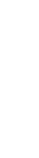 Total de Itens da Cotação: 131Total de Itens Impressos: 1Programaçãode EntregaPreço PreçoUnitário FábricaProdutoCódigoFabricanteEmbalagem FornecedorComentárioJustificativaRent(%) Quantidade Valor Total UsuárioCIRCUITO CPAP NASALP/OXIG N 3 (2000 A 3000G) ->CONJUNTO COMPOSTO PELOSSEGUINTES ITENS: 01 (UM)GORRO; 01 (UM) TUBOCORRUGADO BRANCO; 01(UM) TUBO CORRUGADOAZUL; 01 (UM) CONECTOR 22MM; 01 (UM) COTOVELO 90;01 (UM) COTOVELOEXPIRATÓRIO ESQUERDOCOM RAMO PRESSÃO; 01(UMA) LINHA DERosana DeOliveiraMouraCIRCUITO CPAPNASAL PARAOXIGENIO No 3 -VENTCARE -PabloFerreira DosSantos;- Impacto Nãoatende ascondições de 59,9900 0,0000pagamento.R$R$R$3339414-01null30 Kit1.799,70000407991719821/12/2023VENTCARE12:56MONITORAÇÃO DE PRESSÃO;01 (UM) COTOVELOINSPIRATÓRIO DIREITO COMRAMO TEMPERATURA; 01(UMA) CÂNULA NASAL N 03 -UNIDADECIRCUITO CPAP NASALP/OXIGENIO N 00 (00 < 700G)-> CONJUNTO COMPOSTOPELOS SEGUINTES ITENS: 01(UM) GORRO; 01 (UM) TUBOCORRUGADO BRANCO; 01(UM) TUBO CORRUGADOAZUL; 01 (UM) CONECTOR 22MM; 01 (UM) COTOVELO 90;01 (UM) COTOVELOEXPIRATÓRIO ESQUERDOCOM RAMO PRESSÃO; 01(UMA) LINHA DERosana DeOliveiraMouraCIRCUITO CPAPNASAL PARAOXIGENIO No 00 - VPabloFerreira DosSantos;- Impacto Nãoatende ascondições de 59,9900 0,0000pagamento.R$R$R$3434804-01null50 Kit2.999,5000-VENTCARE0407991719821/12/202312:56MONITORAÇÃO DE PRESSÃO;01 (UM) COTOVELOINSPIRATÓRIO DIREITO COMRAMO TEMPERATURA; 01(UMA) CÂNULA NASAL N 00 -UNIDADECIRCUITO CPAP NASALP/OXIGENIO - CANULA NASALN 0 (700 A 1000G) ->CONJUNTO COMPOSTO PELOSSEGUINTES ITENS: 01 (UM)GORRO; 01 (UM) TUBOCORRUGADO BRANCO; 01(UM) TUBO CORRUGADOAZUL; 01 (UM) CONECTOR 22MM; 01 (UM) COTOVELO 90;Rosana DeOliveiraMouraCIRCUITO CPAPNASAL PARAOXIGENIO No 0 -VENTCARE -PabloFerreira DosSantos;- Impacto Nãoatende ascondições de 59,9900 0,0000pagamento.R$R$R$3534803-01null50 Kit01 (UM) COTOVELO2.999,5000EXPIRATÓRIO ESQUERDOCOM RAMO PRESSÃO; 01(UMA) LINHA DE0407991719821/12/202312:56VENTCAREMONITORAÇÃO DE PRESSÃO;01 (UM) COTOVELOINSPIRATÓRIO DIREITO COMRAMO TEMPERATURA; 01(UMA) CÂNULA NASAL N 0 -UNIDADECIRCUITO CPAP NASALP/OXIGENIO CANULA NASAL N01 (1000G A 1250G) ->CONJUNTO COMPOSTO PELOSSEGUINTES ITENS: 01 (UM)GORRO; 01 (UM) TUBOCORRUGADO BRANCO; 01(UM) TUBO CORRUGADOAZUL; 01 (UM) CONECTOR 22MM; 01 (UM) COTOVELO 90;Rosana DeOliveiraMouraCIRCUITO CPAPNASAL PARAOXIGENIO No 1 -VENTCARE -;- Gabisa eImpacto Nãoatende ascondições depagamento.PabloFerreira DosSantosR$R$R$3634379-01null60 Kit01 (UM) COTOVELO59,9900 0,00003.599,4000EXPIRATÓRIO ESQUERDOCOM RAMO PRESSÃO; 01(UMA) LINHA DE0407991719821/12/202312:56VENTCAREMONITORAÇÃO DE PRESSÃO;01 (UM) COTOVELOINSPIRATÓRIO DIREITO COMRAMO TEMPERATURA; 01(UMA) CÂNULA NASAL N 01 -UNIDADECIRCUITO CPAP P/OXIG.CANULA NASAL N 02 (1000 A2000G) -> CONJUNTOCOMPOSTO PELOS SEGUINTESITENS: 01 (UM) GORRO; 01(UM) TUBO CORRUGADOBRANCO; 01 (UM) TUBOCORRUGADO AZUL; 01 (UM)CONECTOR 22 MM; 01 (UM)COTOVELO 90; 01 (UM)COTOVELO EXPIRATÓRIOESQUERDO COM RAMOPRESSÃO; 01 (UMA) LINHA DEMONITORAÇÃO DE PRESSÃO;Rosana DeOliveiraMouraCIRCUITO CPAPNASAL PARAOXIGENIO No 2 -VENTCARE -PabloFerreira DosSantos;- Impacto Nãoatende ascondições de 59,9900 0,0000pagamento.R$R$R$3734380-01null50 Kit2.999,50000407991719821/12/2023VENTCARE12:5601 (UM) COTOVELOINSPIRATÓRIO DIREITO COMRAMO TEMPERATURA; 01(UMA) CÂNULA NASAL N 02 -UNIDADE39COLCHAO TIPO CAIXA DE OVO 424291.90MX80CM - UNIDADE-COLCHAO TIPOCAIXA DE OVO 1.90M X 80CM - EMESPUMA D33 - REALESPUMAS - REALESPUMAS1PabloFerreira DosSantosnull;- CoutinhoNão repondeu 46,9000 0,0000o e-mail dehomologação.- CirúrgicaR$R$5 UnidadeR$ 234,5000 Rosana DeOliveiraMoura0407991719821/12/202312:56Fernandes Não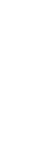 atende ascondições depagamento.TotalParcial:R$245.014.632,1000Total de Itens da Cotação: 131Total de Itens Impressos: 6TotalGeral:R$204587.0407.371,2870Clique aqui para geração de relatório completo com quebra de página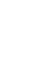 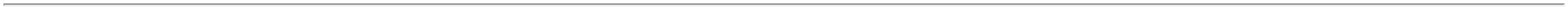 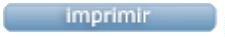 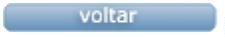 